FFactors (1842) (Imp)Portfolio:Attorney GeneralAgency:Department of JusticeFactors (1842) (Imp)1842 (5 & 6 Vict. c. 39)30 May 1844 (adopted by Imperial Acts Adopting Act 1844 (7 Vict. No. 13 item 18))The Criminal Law Consolidation Ordinance 18651865 (29 Vict. No. 5)7 Jul 18657 Jul 1865Factors Acts Amendment Act 18781878 (42 Vict. No. 3)3 Jul 187830 May 1844Reprinted as at 26 Oct 1999 Reprinted as at 26 Oct 1999 Reprinted as at 26 Oct 1999 Reprinted as at 26 Oct 1999 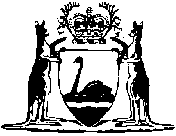 